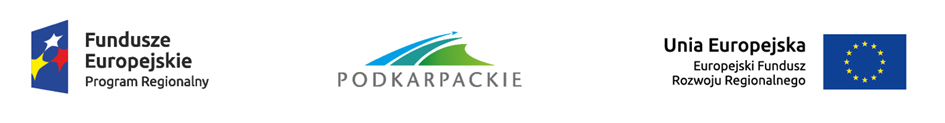 									Zał. 6 do SIWZWzór umowy  EZ/215/9/2018zawarta w dniu ……………….. roku w Krośnie pomiędzyWojewódzkim Szpitalem Podkarpackim im. Jana Pawła II w Krośnie, 38-400 Krosno ul. Korczyńska 57, wpisanym do prowadzonego przez Sąd Rejonowy w Rzeszowie XII Wydział Gospodarczy KRS rejestru stowarzyszeń, innych organizacji społecznych i zawodowych, fundacji oraz samodzielnych publicznych zakładów opieki zdrowotnej, pod numerem KRS 0000014669, jako samodzielny publiczny zakład opieki zdrowotnej, o numerze NIP 684-21-20-222, REGON 000308620reprezentowanym przez p. o Dyrektora Naczelnego – Piotra Czerwińskiegozwanym w dalszej treści umowy Zamawiającym a ……………….. z siedzibą w ………. przy ……….. zarejestrowaną w Krajowym Rejestrze Sądowym – rejestrze przedsiębiorców prowadzonym przez Sąd ………………, Wydział ………. Gospodarczy Krajowego Rejestru Sądowego pod numerem KRS ………., kapitał zakładowy …………….. zł (wpłacony ……….), NIP ………………..,REGON …………………reprezentowaną przez: zwaną w dalszej treści umowy Wykonawcą,§ 1Przedmiotem niniejszej umowy jest zakup wraz z dostawą sprzętu i wyposażenia dla Oddziału Dziecięcego i  Poradni Audiologiczno-Foniatrycznej - ……………………………….. (pakiet nr …) w ramach zadania „Regionalne Centrum Południowego Podkarpacia Kobieta i Dziecko - wysokospecjalistyczna opieka zdrowotna” współfinansowanego z Europejskiego Funduszu Rozwoju Regionalnego w ramach Osi Priorytetowej 6 Spójność przestrzenna i społeczna Regionalnego Programu Operacyjnego Województwa Podkarpackiego na lata 2014-2020 (zwanego dalej towarem), zgodnie z zestawieniem parametrów wymaganych stanowiącym załącznik nr 2 do specyfikacji istotnych warunków zamówienia (dalej „SIWZ”) oraz zgodnie z ofertą przetargową Wykonawcy, za cenę …………………..  PLN brutto, …………………….. PLN netto, stawka VAT ….%.§ 2SIWZ i oferta przetargowa stanowią integralną część umowy.§ 3W ramach niniejszej umowy Wykonawca, zobowiązany jest do spełnienia na rzecz Zamawiającego w terminie ……………… następujących świadczeń: dostarczenia własnym transportem  i na własne ryzyko towaru do siedziby Zamawiającego,rozładunku towaru ze środka transportu oraz przetransportowania [wniesienia] towaru do pomieszczeń wskazanych przez Zamawiającego, rozpakowania z opakowań oraz montażu,przeszkolenia personelu Zamawiającego z obsługi towaru w siedzibie Zamawiającego w terminie uzgodnionym z Zamawiającym; przeszkolenie to powinno się odbyć nie później jednak niż w ciągu do 7 dni od dnia dostarczenia towaru . Wynagrodzenie Wykonawcy za dostawę, rozładunek i montaż towaru oraz przeszkolenie personelu Zamawiającego zawarte jest w cenie, o której mowa w §1.Wykonawca zobowiązuje się dostarczyć towar do miejsca wskazanego przez Zamawiającego – loco obiekty Zamawiającego w godzinach pracy Szpitala tj. 7:00-14:35 w dni robocze (pn. – pt. z wyjątkiem dni ustawowo wolnych od pracy).Wykonawca zobowiązuje się do ujęcia w cenie, o której mowa w § 1, wszystkich dodatkowych opłat związanych z dostarczeniem towaru w szczególności opłat celnych i zabezpieczenia towaru.Wszelkie koszty związane z montażem towaru w miejscu wskazanym przez Zamawiającego ponosi Wykonawca, w tym koszty doprowadzenia niezbędnych mediów do podłączenia i uruchomienia towaru.Wykonawca oświadcza, że dostarczony towar odpowiada wszystkim cechom określonym w Specyfikacji Istotnych Warunków Zamówienia oraz jest fabrycznie nowy.Za dzień realizacji przedmiotu umowy uważa się dzień podpisania protokołu zdawczo-odbiorczego. Protokół zdawczo -odbiorczy musi być sygnowany numerem sprawy.Wykonawca oświadcza, że towar spełnia wymagania zawarte w ustawie z dnia 20 maja 2010 r. o wyrobach medycznych (Dz. U. z 2010 r., Nr 107, poz. 679 z późn. zm.).Wykonawca wraz z dostawą towaru dostarczy Zamawiającemu wszelkie dokumenty niezbędne do prawidłowego użytkowania towaru. Wszystkie dokumenty wystawione przez Wykonawcę muszą być sporządzone w języku polskim (instrukcje obsługi, sposób użycia). W przypadku dostarczenia oryginalnych dokumentów producenta zagranicznego, muszą one zawierać tłumaczenia na język polski.Dokumenty dostarczone w języku innym niż polski, bez załączonego tłumaczenia, zostaną zwrócone Wykonawcy w dniu ich otrzymania przez Zamawiającego, a odbiór przedmiotu zamówienia zostanie przełożony do czasu uzupełnienia tych dokumentów  o tłumaczenie na język polski.Zamawiający powierza Wykonawcy przetwarzanie danych osobowych pacjentów, których Zamawiający jest administratorem, w zakresie i w celu związanym  wyłącznie z wykonywaniem  niniejszej umowy, a w szczególności świadczenia  usług gwarancyjnych i serwisowych. § 4Wykonawca udziela na towar  ....... (min. 24) miesięcznej gwarancji.Warunki gwarancji na towar określone są w załączniku nr 2 do SIWZ.§ 5Wykonawca zobowiązany jest do zapłaty Zamawiającemu kar umownych w następujących wypadkach i w następujących wysokościach:za opóźnienie w wykonaniu przedmiotu umowy  - w wysokości 2 % wartości umowy brutto wskazanej w § 1 za każdy rozpoczęty dzień opóźnienia, , nie więcej jednak niż 20% wartości umowy brutto wskazanej w § 1, w przypadku odstąpienia od umowy przez którąkolwiek ze stron z przyczyn za które odpowiedzialność ponosi Wykonawca - w wysokości 20% wartości umowy brutto wskazanej w § 1,W przypadku opóźnienia, o którym mowa w ust. 1 lit. a) przekraczającego 14 dni, Zamawiający zastrzega sobie prawo do odstąpienia od umowy oraz naliczenia kar umownych w sposób określony w ust. 1 lit. b).W przypadku, gdyby u Zamawiającego wskutek niewykonania lub nienależytego wykonania zobowiązania przez Wykonawcę powstała szkoda przewyższająca karę umowną Zamawiający zachowuje prawo do dochodzenia odszkodowania uzupełniającego na zasadach ogólnych prawa cywilnego.Wykonawca wyraża zgodę na potrącenie kar umownych z wynagrodzenia, o którym mowa w § 1. § 6.Zamawiający zobowiązuje się do zapłaty należności przelewem w terminie 30 dni od daty dostarczenia faktury VAT.W przypadku zwłoki Zamawiającego w zapłacie należności w terminie, o którym mowa w ust. 1, Wykonawcy przysługiwać będą odsetki równe odsetkom w wysokości obliczonej zgodnie z obowiązującymi przepisami prawa.W przypadku nieprawidłowo wystawionej faktury przez Wykonawcę termin płatności, o którym mowa w ust. 1 będzie liczony od daty otrzymania przez Zamawiającego od Wykonawcy właściwie wystawionej faktury korygującej.Za datę zapłaty przyjmuje się dzień obciążenia rachunku Zamawiającego.Wykonawca nie może dokonać żadnej czynności prawnej mającej na celu zbycie wierzytelności pieniężnych związanych z realizacją niniejszej umowy na rzecz osób trzecich bez uzyskania zgody podmiotu, o którym mowa w art. 54 ust. 5 ustawy z dnia 15 kwietnia 2011r. o działalności leczniczej (Dz. U. z 2013, poz. 217), pod rygorem nieważności takiej czynności. 7Istotne zmiany  postanowień umowy dopuszczalne są w następujących przypadkach:zmiany obowiązujących przepisów prawa, zmiany będące następstwem działania organów administracji, w tym zmiany przepisów powodujących konieczność uzyskania dodatkowych dokumentów, które te przepisy narzucają,zaistnienia klęski żywiołowej lub siły wyższej (zdarzenie zewnętrzne, niemożliwe do przewidzenia i do zapobieżenia) uniemożliwiająca wykonanie przedmiotu umowy zgodnie z SIWZ,zmiana dotycząca dostarczanego przedmiotu zamówienia w sytuacji, gdy nastąpi wycofanie danego modelu (typu) z produkcji przez producenta, a dostępny będzie sprzęt o parametrach nie gorszych niż wynikający z umowy, pod warunkiem, że nowa cena nie będzie wyższa niż wskazana w ofercie; wycofanie modelu (typu) określonego w przedmiocie zamówienia z produkcji przez producenta Wykonawca musi pisemnie udokumentować,zmiana dotycząca terminu realizacji umowy, jeżeli uzasadnione to będzie okolicznościami leżącymi po stronie Zamawiającego, w szczególności sytuacją finansową, zdolnościami płatniczymi lub warunkami organizacyjnymi lub gdy zmiany są korzystne dla Zamawiającego.Odstąpienie od umowy przez Zamawiającego:Zamawiający może odstąpić od umowy, w razie zaistnienia istotnej zmiany okoliczności powodującej, że wykonanie umowy nie leży w interesie publicznym, czego nie można było przewidzieć w chwili zawarcia umowy, lub dalsze wykonywanie umowy  może zagrozić istotnemu  interesowi bezpieczeństwa państwa lub bezpieczeństwu publicznemu, zamawiający może odstąpić od umowy w terminie 30 dni od dnia powzięcia wiadomości o tych okolicznościach,w wypadku określonym w pkt. a) Wykonawca  może żądać jedynie wynagrodzenia należnego mu z tytułu wykonania części umowy, Zamawiający może również odstąpić od umowy na zasadach w pkt. a) i b) niniejszego punktu, w wypadku: ogłoszenia upadłości lub likwidacji przedsiębiorstwa Wykonawcy, wydania nakazu zajęcia majątku Wykonawcy,Zamawiający może odstąpić od umowy w przypadku, gdy dostawa jest realizowana wadliwie lub sprzecznie z umową, a  także  gdy opóźnienie w  dostawie lub  wymianie sprzętu przekroczy 14  dni, naliczając Wykonawcy karę umowną, o której mowa w § 5 ust. 1 lit b) umowy,§ 81.  Wszelkie zmiany niniejszej umowy mogą być dokonane wyłącznie za zgodą obu stron wyrażoną na piśmie pod rygorem nieważności.2.  W sprawach nie uregulowanych w niniejszej umowie będą miały zastosowanie  przepisy ustawy Prawo zamówień publicznych i kodeksu cywilnego.Cesja wierzytelności Wykonawcy wynikających z niniejszej umowy wymaga dla swej ważności uprzedniej pisemnej zgody Zamawiającego.Strony podejmą starania w celu polubownego rozstrzygnięcia wszelkich sporów powstałych między nimi, a wynikających z umowy, na drodze bezpośrednich negocjacji. Jeśli po przeprowadzonych negocjacjach, Strony nie są w stanie polubownie rozstrzygnąć sporu, to każda ze Stron może poddać spór rozstrzygnięciu sądu powszechnego właściwego według siedziby Zamawiającego.§ 9W przypadku planowania przez Wykonawcę zmian organizacyjno-prawnych tj. ewentualnego połączenia się z innym podmiotem gospodarczym, bądź likwidacji jest on zobowiązany do poinformowania o tym fakcie Zamawiającego nie później niż 30 dni przed planowaną zmianą.W przypadku nie poinformowania Zamawiającego o zmianach określonych w ust. 1 Zamawiający zastrzega sobie prawo do odstąpienia od umowy.W każdym przypadku kiedy w niniejszej umowie zastrzeżone zostało na rzecz Zamawiającego prawo do odstąpienia od umowy Zamawiający jest uprawniony złożyć stosowne oświadczenie o odstąpieniu w terminie 21 dni od daty zaistnienia zdarzenia uzasadniającego odstąpienie.§ 10Umowę niniejszą sporządzono w trzech jednobrzmiących egzemplarzach z przeznaczeniem po jednym egzemplarzu dla każdej ze Stron.Wykonawca 								Zamawiający